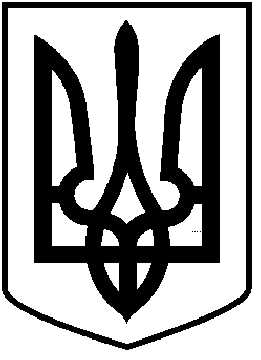 ЧОРТКІВСЬКА  МІСЬКА  РАДАДЕВ'ЯНОСТО  ТРЕТЯ ПОЗАЧЕРГОВА  СЕСІЯ СЬОМОГО СКЛИКАННЯРІШЕННЯ23 липня 2020 року                                                                           № 2003м. Чортків                                                                                          Про надання згоди на прийняття  установ у комунальну  власність    територіальної громади міста ЧортковаНа виконання рішення Чортківської районної ради «Про передачу установ із спільної власності територіальної громади сіл, селищ, міста Чортківського району до спільної власності територіальної громади міста Чорткова» від 14 липня 2020 №674, враховуючи рішення Чортківської міської ради від 24 грудня 2019 року №1756 «Про добровільне приєднання до Чортківської міської територіальної громади», керуючись статтею 26 та частиною 5 статті 60 Закону України «Про місцеве самоврядування в Україні», міська рада  ВИРІШИЛА:            1.Надати  згоду на прийняття  із спільної власності територіальних громад сіл, селищ, міста Чортківського району у комунальну власність територіальної громади міста Чорткова, наступних бюджетних установ,  а саме:                 1.1 Бібліотеку-філіал с. Горішня Вигнанка Чортківського району  із наявною штатною чисельністю;           1.2 Бібліотеку-філіалу с. Пастуше Чортківського району, із наявною штатною чисельністю ;          2.  Прийняти   в комунальну  власність територіальної громади міста Чорткова:            2.1від Горішньовигнанської сільської ради - сільський будинок культури (СБК) с. Горішня Вигнанка Чортківського району,  зі штатною чисельністю та майном;            2.2 від Пастушівської сільської ради -  клубний заклад с. Пастуше Чортківського району зі штатною чисельністю та майном.	3.Управлінню культури релігії та туризму Чортківської міської ради утворити спільну комісію з відділом культури, туризму, національностей та релігій Чортківської районної державної адміністрації по прийманні –передачі  установ  зазначених в п.1 цього рішення відповідно до своїх повноважень та здійснити процедуру приймання – передачі в порядку визначеному чинним законодавством.           4.Копію рішення направити в бухгалтерію управління культури , релігії та туризму  та Чортківську районну раду фінансове управління міської ради та  бухгалтерію управління культури, релігії та туризму  міської ради           5.Контроль за виконанням даного рішення покласти на начальника управління культури релігії та туризму Чортківської міської ради  Дембіцьку О.І. та постійну комісію міської ради з бюджетно-фінансових, економічних питань, комунального майна та інвестицій.  Міський голова                                                              Володимир ШМАТЬКО